SCALES (see attached scale sheet)W. Ferling – 48 Famous Studies for Saxophone, #11 measures 15-endSuggested Tempo: eighth note = 72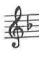 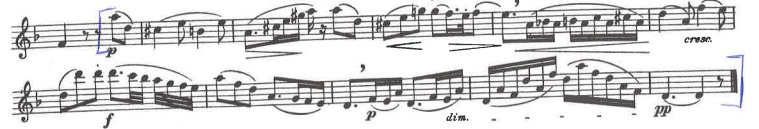 W. Ferling – 48 Famous Studies for Saxophone, #20 allSuggested Tempo: quarter note = 112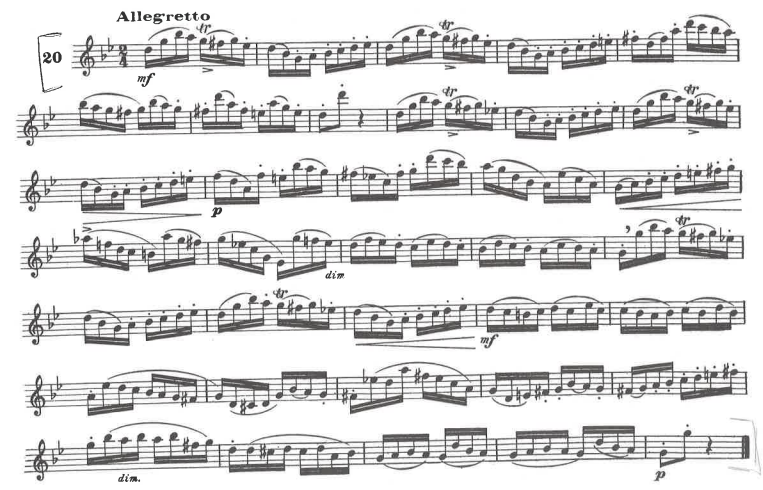 